LUNDI 6 MAI  2019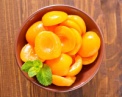 MARDI 7 MAI  2019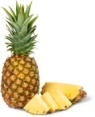 JEUDI 9 MAI  2019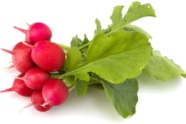 VENDREDI 10 MAI 2019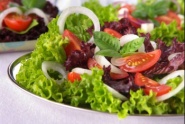 ENTREES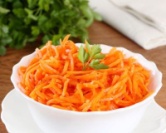 Salade chipsMelon Salade crétoise 11. Salade 12. Radis 13. Salade Mikado sauce des Iles14. Avocat 22. Melon  23. Salade 24. Toasts Tzatzaki25. Jambon blanc  33. Salade 34. Salade Bombay35. Pâté de campagne 36. Œuf mayonnaise PLATS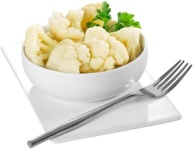 Hachis Parmentier  Strasbourg 
6. Haricots verts15. Cuisse de poulet Tandori 16. Keftas 17. Riz à la tomate  18. Courgettes citron cacahuètes 26. Crêpe emmental  27. Palette à la diable 28. Papillons 29. Brocolis au jus AB 37. Sauté de dinde Basquaise38. Beignets calamars  39. Semoule 40. Champignons persillés  DESSERTS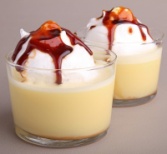 Fromages ou yaourts7. Chausson aux pommes 8. Petits gâteaux 9. Milkshake10. Flan pâtissier noix de cocoFruitsFromages ou yaourts19. Choux pâtissier 20. Compote pomme 21. Fromage blanc  Fruits Fromages ou yaourts30. Fraises  31. Meringue  32. Gaufre   Fruits Fromages ou yaourts41. Banana split 42. Flan vanille  42. Poires sirop   Fruits 